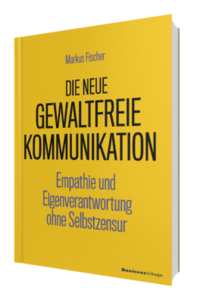 Markus FischerDie neue Gewaltfreie KommunikationEmpathie und Eigenverantwortung ohne Selbstzensur1. Auflage BusinessVillage 2019
232 Seiten
ISBN 978-3-86980-468-224,95 Euro
Pressematerialien: http://www.businessvillage.de/presse-1076
KlappentextWarum kommen viele Botschaften nicht an oder werden missverstanden? Wie führen wir Gespräche klar und mitfühlend, aber ohne Selbstzensur und falsche Rücksichtnahme? Welche Rolle spielt die Persönlichkeitsentwicklung in der Kommunikation? Fischers Buch reflektiert zwei Jahrzehnte Praxiserfahrung mit der Gewaltfreien Kommunikation. Dabei zeigt es nicht nur die Schattenseiten und Missverständnisse von Rosenbergs Ansatz auf. Vielmehr liefert es einen auf nachhaltiger Persönlichkeitsentwicklung basierenden Ansatz einer neuen Gewaltfreien Kommunikation – ohne Selbstzensur und Dogmatik. Es beleuchtet die Abgründe des Kommunikationstheaters und zeigt Möglichkeiten, wie sich gelingende Beziehungen in Berufs- und Privatleben gestalten lassen.Ein lesenswertes Buch – für Kenner und Einsteiger der Gewaltfreien Kommunikation und alle, die Selbstreflexion und innere Entwicklung anstreben.Der Autor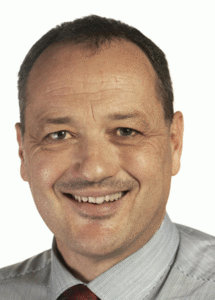 Markus Fischer, Dipl. Volkswirt, unterstützt seit über 20 Jahren die Klärung spannungsgeladener Beziehungen und weiß von sich selbst, dass Konflikte selten willkommen sind. Als Pionier der Gewaltfreien Kommunikation in Deutschland ist er ein kritischer Denker geblieben. Heute begleitet er den Kulturwandel in Unternehmen nach dem Grundsatz: Freiheit gibt es nur mit Verantwortung. http://kultur-wandeln.deÜber BusinessVillageBusinessVillage ist der Verlag für die Wirtschaft. Mit dem Fokus auf Business, Psychologie, Karriere und Management bieten wir unseren Lesern aktuelles Fachwissen für das individuelle und fachliche Vorankommen. Renommierte Autoren vermitteln in unseren Sach- und Fachbüchern aktuelle, fundierte und verständlich aufbereitete Informationen mit Nutzwert.PresseanfragenSie haben Interesse an honorarfreien Fachbeiträgen oder Interviews mit unseren Autoren? Gerne stellen wir Ihnen einen Kontakt her. Auf Anfrage erhalten Sie auch Besprechungsexemplare, Verlosungsexemplare, Produktabbildungen und Textauszüge.BusinessVillage GmbH
Jens Grübner
Reinhäuser Landstraße 22  
37083 GöttingenE-Mail: redaktion@businessvillage.de
Tel: +49 (551) 20 99 104
Fax: +49 (551) 20 99 105-------------------------------------Geschäftsführer: Christian HoffmannHandelsregisternummer: 3567Registergericht: Amtsgericht Göttingen